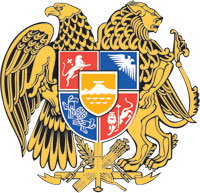 ՀԱՅԱՍՏԱՆԻ ՀԱՆՐԱՊԵՏՈՒԹՅԱՆ ԿԱՌԱՎԱՐՈՒԹՅՈՒՆՈ  Ր  Ո  Շ  Ո Ւ  Մ11 նոյեմբերի 2021 թվականի  N              -  ԱՀԱՅԱՍՏԱՆԻ ՀԱՆՐԱՊԵՏՈՒԹՅԱՆ ԿԱՌԱՎԱՐՈՒԹՅԱՆ 2021 ԹՎԱԿԱՆԻ ՍԵՊՏԵՄԲԵՐԻ 24-Ի N 1548-Ա ՈՐՈՇՄԱՆ ՄԵՋ ՓՈՓՈԽՈՒԹՅՈՒՆ ԿԱՏԱՐԵԼՈՒ ՄԱՍԻՆ--------------------------------------------------------------------------------------------------Հիմք ընդունելով Հայաստանի Հանրապետության «Նորմատիվ իրավական ակտերի մասին» Հայաստանի Հանրապետության օրենքի 33-րդ և 34-րդ հոդվածները՝ Հայաստանի Հանրապետության կառավարությունը                  ո ր ո շ ու մ   է. 1. Հայաստանի Հանրապետության կառավարության 2021 թվականի սեպտեմբերի 24-ի «Գույք հետ վերցնելու և ամրացնելու մասին» N 1548-Ա որոշման մեջ կատարել հետևյալ փոփոխությունները`որոշման 1-ին կետում «285 443 դրամ» թիվը և բառը փոխարինել «300 443,29 դրամ» թվով և բառով.որոշման 2-րդ կետում «եռամսյա ժամկետում» բառերը փոխարինել «քառամսյա ժամկետում» բառերով.որոշման հավելվածը շարադրել հետևյալ խմբագրությամբ`                                                                «Հավելված                                                         ՀՀ կառավարության 2021 թվականի                                                        սեպտեմբերի 24-ի N 1548- Ա որոշման ՀԱՅԱՍՏԱՆԻ ՀԱՆՐԱՊԵՏՈՒԹՅԱՆ ԴԱՏԱԽԱԶՈՒԹՅԱՆՆ ԱՄՐԱՑՎՈՂ ԳՈՒՅՔԻ ՑԱՆԿԸ                                                                                                            »:       ՀԱՅԱՍՏԱՆԻ ՀԱՆՐԱՊԵՏՈՒԹՅԱՆ                       ՎԱՐՉԱՊԵՏ	                                          Ն. ՓԱՇԻՆՅԱՆ                       ԵրևանՀՀԳույքի անվանումըՔանակըՍկզբնական արժեքը (դրամ)Հաշվեկշռային արժեքը                  (դրամ)Ձեռքբերման ամսաթիվը1.Սեղան գրասենյակի127 9000  1/12/20172.Սեղան գրասենյակի127 90001/12/20173.Սեղան գրասենյակի՝ մեծ170 000031/12/20164.Գրասեղան՝ միակողմանի դարակաշարով113 000021/3/20065.Գրասեղան՝ 3 դարակով156 643,2928 405.2922/12/20146.Գրապահարան135 00025 521.01/11/20037.Գրապահարան135 00025 521.029/5/20088.Գրապահարան135 00025 521.029/5/2008Ընդամենը՝8300 443.298.29